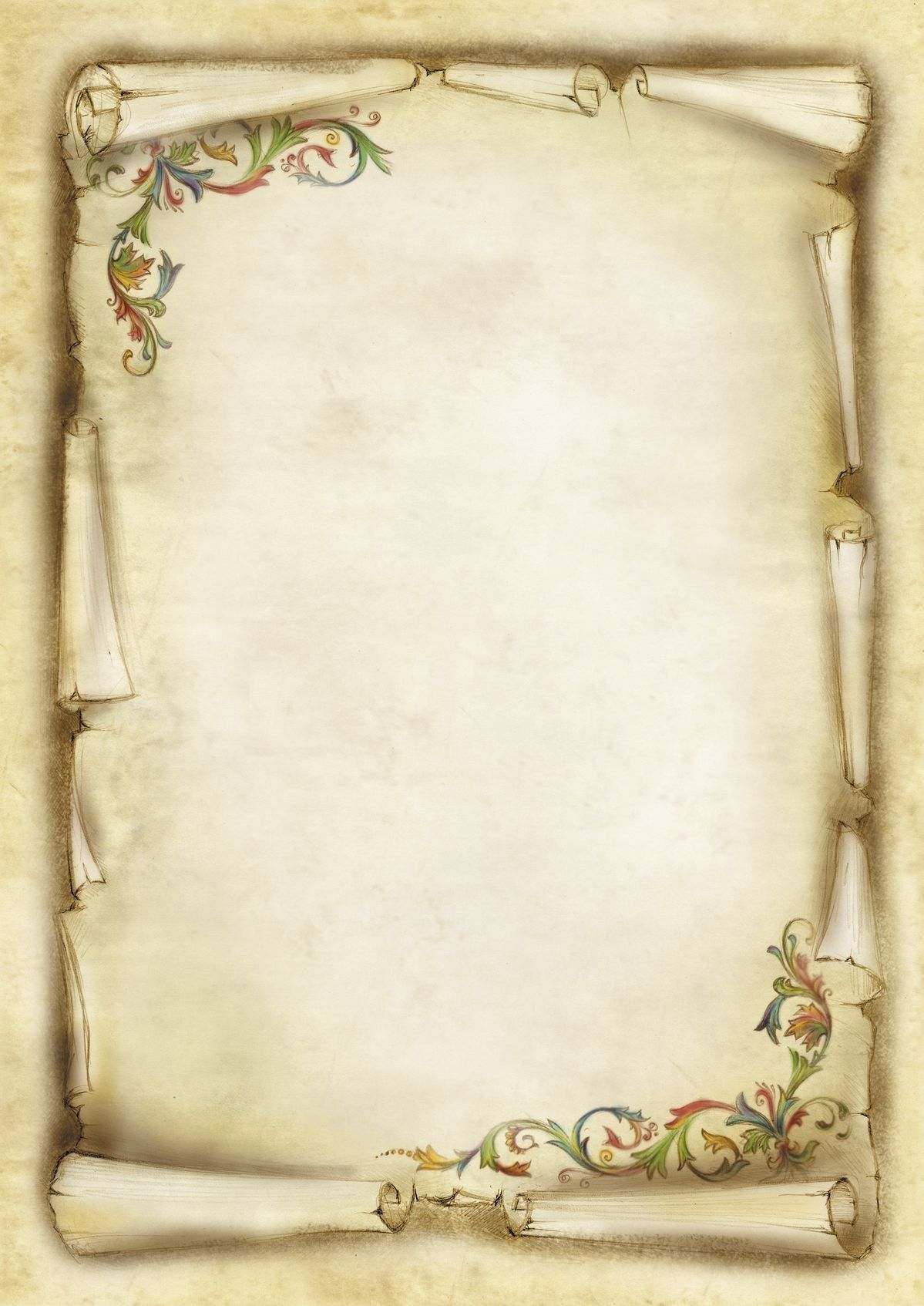 Эссе                                                     Мой педагогический опыт                        Меня зовут Лукина Светлана Владимировна, я работаю воспитателем   больше 12 лет. В настоящее время работаю в Муниципальном дошкольном образовательном бюджетном учреждении «Детский сад комбинированного вида «Южный» г. Всеволожска, Ленинградской области. Осмелюсь сказать, что педагогическая работа — это самое настоящее призвание. Только любовь к детям может дать тебе силу, заряд энергии и вдохновение на очень сложный рабочий день. За время смены воспитатели сталкиваются с разными ситуациями, где маленькие детки еще только набирают опыт общения со сверстниками, учатся сдерживать свои яркие, сильные положительные или отрицательные эмоции, изучают окружающий мир с помощью проб и ошибок.  Их первые уроки бывают разными, а участникам образовательного процесса, и взрослым, и детям хочется, чтобы они были добрыми.  Но воспитатель, обладающий профессиональной грамотностью, знающий все физиологические процессы у детей в различных ситуациях, может превратить любой сложный момент в настоящую добрую сказку.                      В современных условиях найти общую информацию по воспитанию и обучению детей очень легко, но найти именно ту, которая нужна в данной ситуации, со всеми своими индивидуальными окрасками, непростая задача для педагогов. И вот тут-то и проявляется истинный профессионализм воспитателя.                      Мне в этом случае повезло! Любовь к детям, интерес к детской психологии и скромное умение сочинять стихи и сказки дают возможность описывать любые ситуации через художественные произведения. В свои произведения я добавляю те ситуационные нотки, которые меня больше всего волнуют в воспитании детей в определенных моментах. И я хотела бы вас познакомить с одним из моих стихотворений «Маленькая Маша», это поучительная сказка, которая родилась за время работы в средней группе. Это была моя первая группа и мои первые практические уроки воспитания детей. Где   я заметила сразу любовь воспитанников к художественному слову и насколько облегчает ситуацию перенос реальных поступков детей на поступки сказочных героев. В этой ситуации тогда нет обидчиков и нет обиженных, все учатся через поступки выдуманных персонажей, переживают за них, проигрывают эти чувства и приходит детское понимание, что я так делать не буду. У детей   очень сильно развита фантазия, все что происходит в сказке ребенок воспринимает, как естественное, живое. Поэтому я отношусь избирательно к подбору слов и ситуаций в своих произведениях. И считаю, что произведение должно быть написано именно на детском языке и на основе детской, нежной, духовной практике.   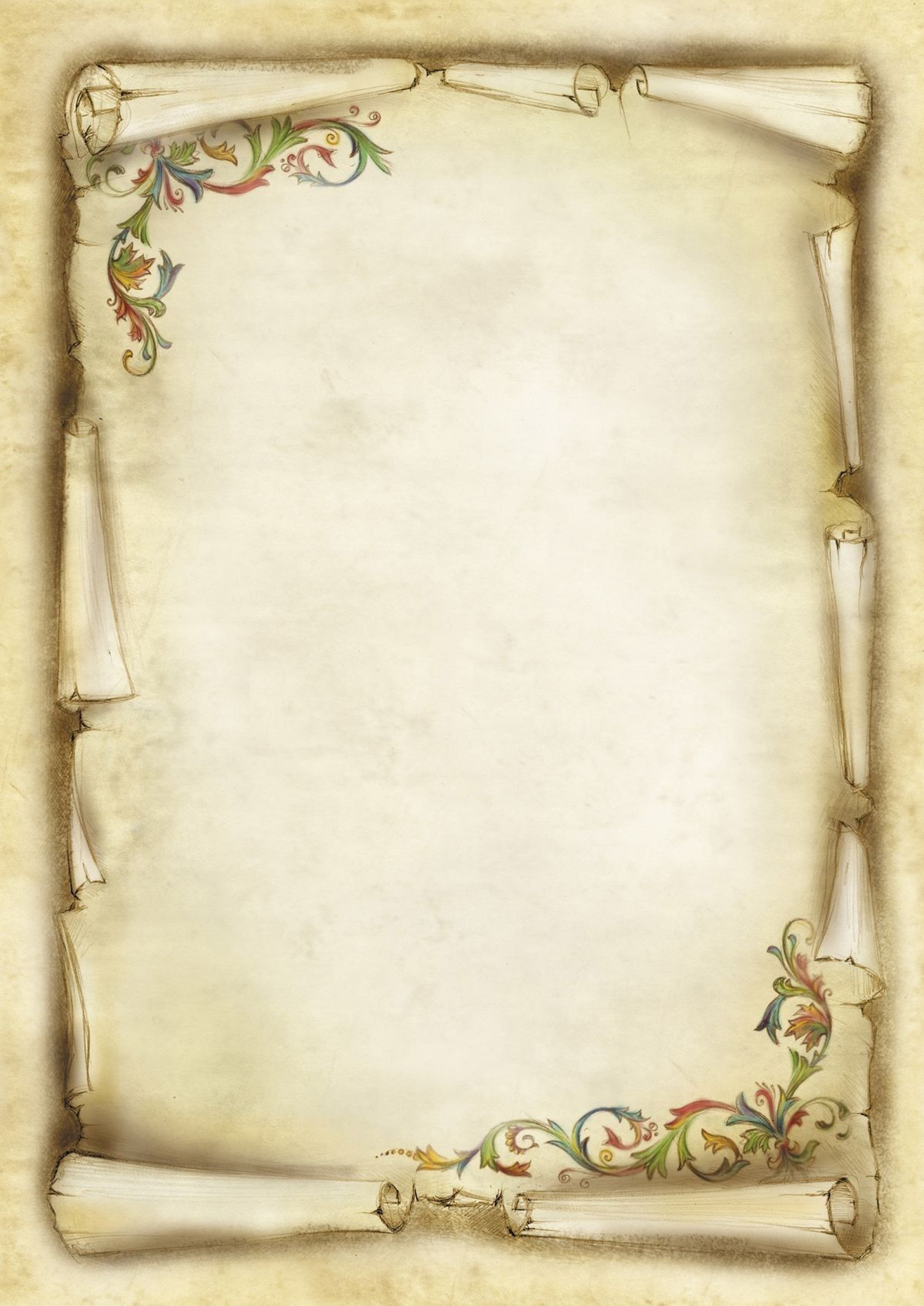 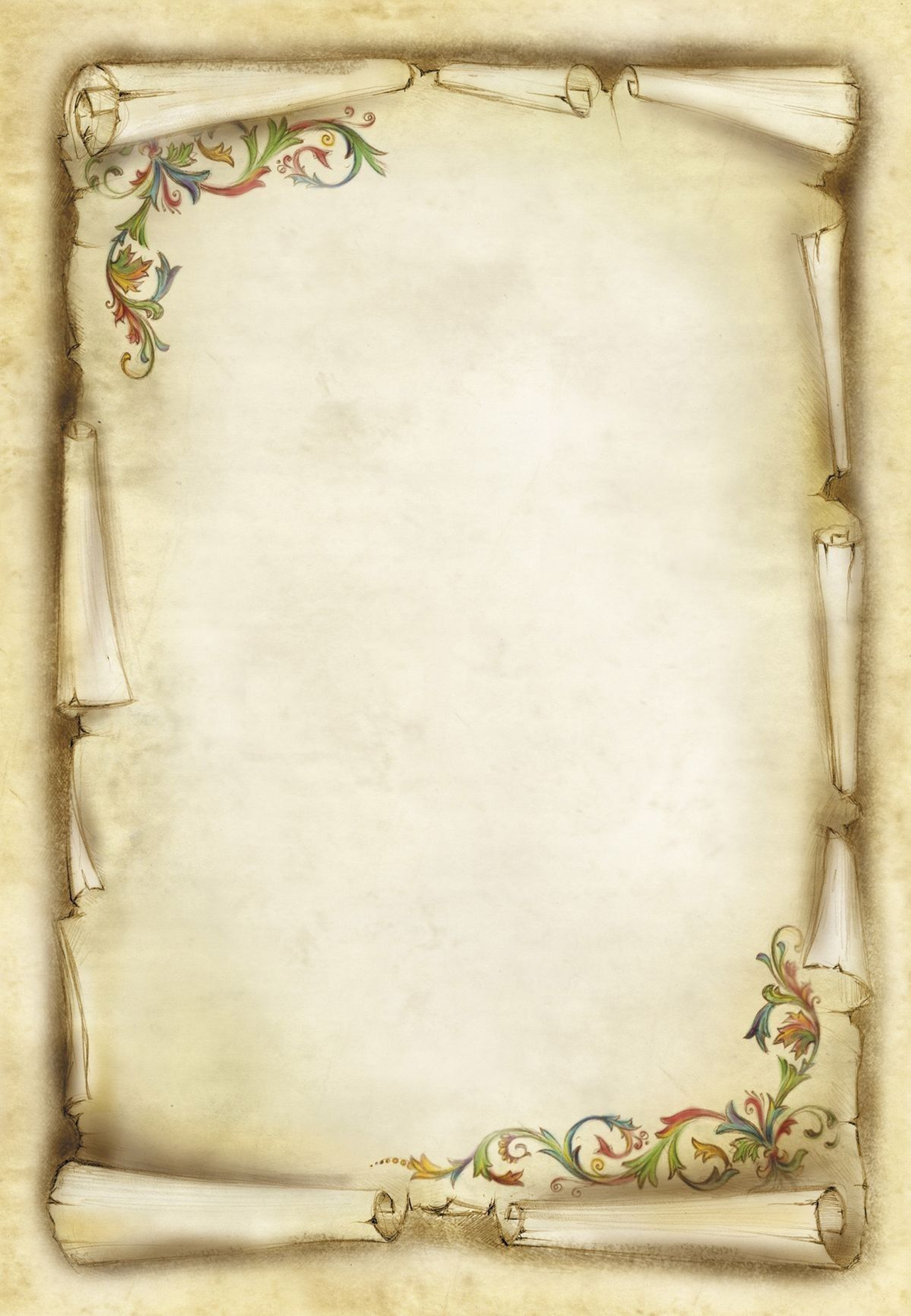                                          Маленькая Маша в детской играла И все игрушки она разбросала Комнату оглядела она И громко в слух произнесла:- Накормлю я кашей Мишку,  Уши завяжу зайчишке,  Расчешу я кукле косу, Полечу я хвост барбосу! Наигралась вдоволь МашаУлеглась она в кроватьИ не слышит наша МашаИгрушки стали оживать.Плачет зайка, плачет куклаИ испачканный медведьА Барбос в углу от болитихо начинал реветь.- Не хочу играть я с МашейЛучше спрячусь под кроватьА иначе очень скороможно лапы потерять.-Лучше спрятаться в комодеЧем с неряхаю дружитьНе умеет наша МашаДружбой кукол дорожить.- Я испачкан, я измазанГде умыться мне теперьЛучше с куклой в комодеБуду я всегда сидеть.- Я на шкаф хочу запрыгнутьНе достанут там меняНо играть с такой хозяйкойЯ не буду никогда.Разбежались все игрушкиТихо в комнате пустойМаленькая Маша А по Машеной подушкеСвет крадется золотойРазбудил он Машу утромХочет Маша поигратьА игрушек больше нетуНачала она рыдать- Ты игрушки обижала-лучик солнца говорит,Ты игрушки замарала.-Пальцем строго ей грозитИ теперь никто на светеИ ни зайцы, ни медведиДружить с Машей не хотятТак игрушки говорят.Маша плакала, рыдалаМишку своего искалаТолько так и не нашлаИ в слезах к лучу пошла- Луч найди мои игрушкиПопроси прощенияС ними буду я игратьТолько с уважением.Лучик Машу озарилКомнату всю осветил,Вышла кукла, вышел МишкаИ измученный зайчишкаВытирая нос от слезТащит хвост в зубах Барбос.Маша всех их обняла,Кукле косу заплела,Зайцу уши развязала,Хвост барбосу прилатала,Мишку своего умыла,Всех по полкам рассадила.Шли года и наша МашаВсе покладистей и краше.С этих пор она игрушки бережетНе марает, не ломает и не рвет.И игрушки все счастливые сидятДружбой с Машей все игрушки дорожат.